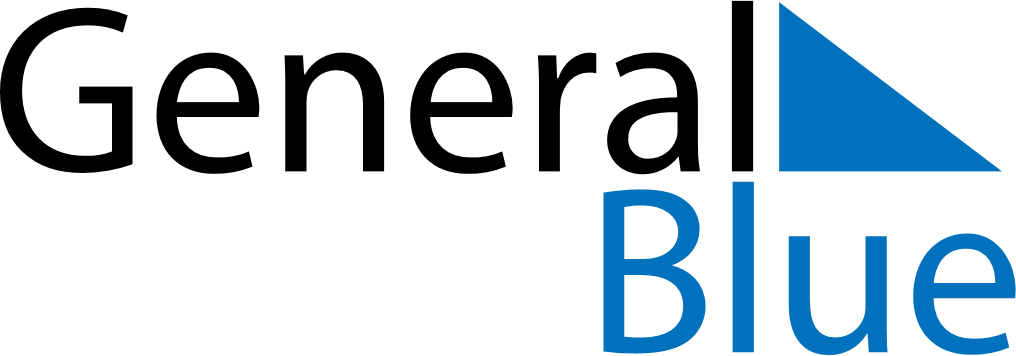 Weekly Meal Tracker May 4, 2020 - May 10, 2020Weekly Meal Tracker May 4, 2020 - May 10, 2020Weekly Meal Tracker May 4, 2020 - May 10, 2020Weekly Meal Tracker May 4, 2020 - May 10, 2020Weekly Meal Tracker May 4, 2020 - May 10, 2020Weekly Meal Tracker May 4, 2020 - May 10, 2020MondayMay 04TuesdayMay 05TuesdayMay 05WednesdayMay 06ThursdayMay 07FridayMay 08SaturdayMay 09SundayMay 10BreakfastLunchDinner